Picture of plaque: Phage Graduation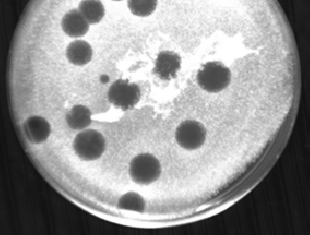 